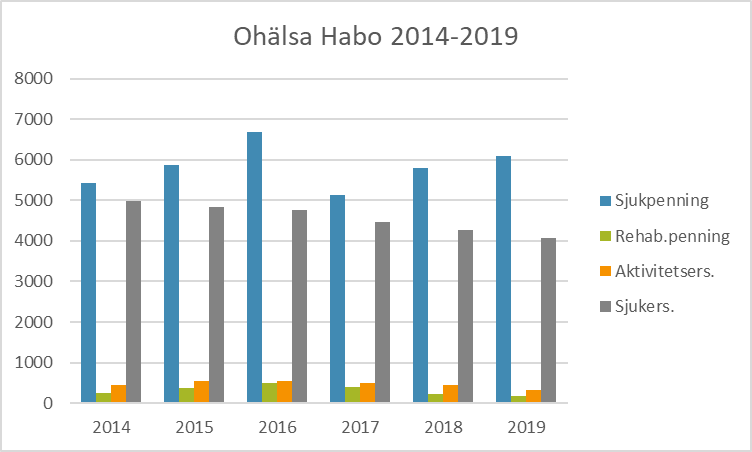 Ohälsa Habo 2014-2019Genomsnittligt utbetalt belopp per individ, kr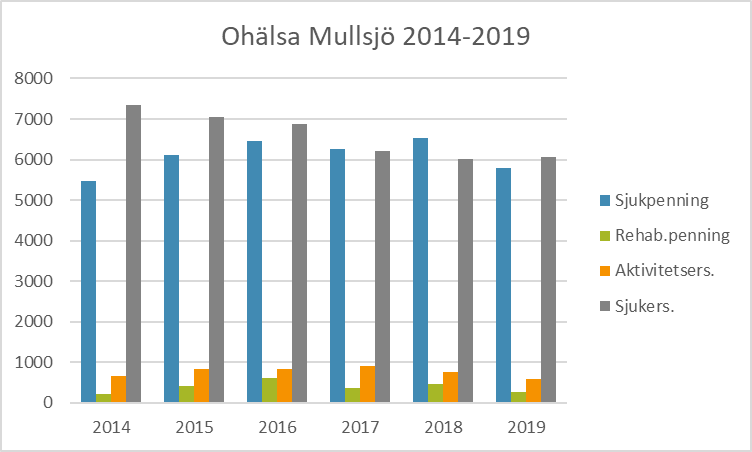 Ohälsa Mullsjö 2014-2019Genomsnittligt utbetalt belopp per individ, kr201420152016201720182019Sjukpenning543558666696513358046093Rehabers.240382494407226180Aktivitetsers.446542547499439331Sjukers. 498648474774447142714071201420152016201720182019Sjukpenning547561196460625465245797Rehabers.277227410601364458Aktivitetsers.672830831911763589Sjukers. 734070556879621160096074